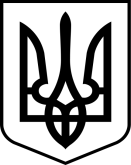 УКРАЇНА УПРАВЛІННЯ ОСВІТИІЗЮМСЬКОЇ МІСЬКОЇ РАДИХАРКІВСЬКОЇ ОБЛАСТІ64300 Харківська обл. м. Ізюм, вул. Васильківського, 40-5743-2-23-77; Факс 0-5743-2-23-77, e-mail: mvoizuym@ukr.netЗвітпро організацію літніх мовних таборів у 2017 роціНачальник управління освіти								О.П.ЛесикСергієнко19.06.2017 № 01-13/1388В.о. директора Департаментунауки і освітиХарківської обласноїдержавної адміністраціїТрушу О.О.№з/пНазва навчального закладу, на базі якого проводився мовний табірПрограма проведення табору (І, ІІ, ІІІ)Кількість дітей у мовному таборіМова проведення таборуМова проведення таборуКількість задіяних студентів-волонтерівКількість задіяних іншихволонтерів (вказати прізвище, ім’я та звідки)Кількість задіяних учителівТематичний напрям роботи табору та використані методичні матеріали1Ізюмська гімназія №1 Ізюмської міської ради Харківської областіІІІ30АнглійськаАнглійська002 Напрям пізнавально-естетичний Документальні фільми, англійська література, підручники видавництва «КЕМБРІДЖ», «ОКСФОРД»2Ізюмська гімназія №3 Ізюмської міської ради Харківської областіІІІ39АнглійськаАнглійська2-5Інтелектуально-пізнавальний напрям.Використані методичні рекомендації Міністерства освіти і науки України, матеріали щодо організації роботи мовних таборів «Стратегія розбудови мовних таборів в Україні», навчально-методичні матеріали видавництв «Макміллан Ед’юкейшн» та «Пірсон»,тексти Oxford Bookworms Reading Circles від видавництва «Оксфорд Юніверсіті Пресс» та книги видавництва «Сambridge English» 3Ізюмська загальноосвітня школа І-ІІІ ступенів № 4 Ізюмської міської ради Харківської областіІІІ45англійськаанглійська--3Інтелектуально-пізнавальнийКраїнознавчийСпортивно-туристичнийНаціонально-патріотичнийЕкологічнийМіністерство освіти і науки України навчально-методичні матеріали видавництво Макміллан Ед’юкейшн», «Пірсон», текст від видавництва «Оксфорд Юніверсіті Прес» та книги видавництва «Кембрідж Інґліш»4Ізюмської  загальноосвітня  школи І-ІІІ ступенів № 5 Ізюмської міської ради Харківської областіІІІ30Англійська, НімецькаАнглійська, Німецька--3Екологія рідного краю. «Пірсон» (Велика Британія)з сайту zara@internal.com.ua, http://www.britishcouncil.org.ua/Youtubehttps://www.goethe.de/de/spr/unt/kum.html5Ізюмська загальноосвітня школа І–ІІІ ступенів №6 Ізюмської міської ради Харківської областіІІІ37Англійська, німецькаАнглійська, німецька--2Робота над проектом  ‘’Літній відпочинок’’ (відвідування цікавих  місць  Ізюмщини) ,6Ізюмська загальноосвітня школа І-ІІІ ступенів № 10 Ізюмської міської ради Харківської областіІІІ15англійськаанглійська001Напрям «Екологічне виховання»Методичні розробки для літніх таборів з англійської мови видавництва «PEARSON»7Ізюмська загальноосвітня школа І-ІІІ ступенів №12 Ізюмської міської ради Харківської областіІІІ42Англійська0002Тема «Країнознавство англомовних країн», методичні розробки до підручників видавництва «Oxford»ВсьогоІІІ238Англійська та німецька2218